COVID-19: outbreak management plan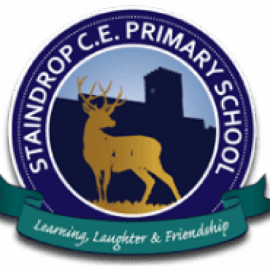 Staindrop CE Primary School 2021-221. IntroductionThis plan is based on the contingency framework for managing local outbreaks of COVID-19 and the schools operational guidance, provided by the Department for Education (DfE). We will only implement some, or all, of the measures in this plan in response to recommendations provided by our local authority (LA), directors of public health (DsPH), UK Health Security Agency (UKHSA) health protection team or the national government. It may be necessary to implement these measures in the following circumstances, for example:  To help manage a COVID-19 outbreak within the school. Actions will be considered when either of the following thresholds are met:There are 5 positive cases among pupils or staff who are likely to have mixed closely within a 10-day period10% of pupils or staff who are likely to have mixed closely test positive within a 10-day periodIf COVID-19 infection rates in the community are extremely high, and other measures have failed to reduce transmissionAs part of a package of measures responding to a ‘variant of concern’ (VoC)To prevent unsustainable pressure on the NHS2. Seeking public health advice When one of the thresholds above is met, we will review the testing, hygiene and ventilation measures already in place.We will also seek public health advice from a director of public health or health protection team. S Whelerton /C Harland will be responsible for seeking this advice, and will do so by telephoning the DfE helpline (0800 046 8687) or speaking to our local authority3. TestingIf recommended, we will increase the use of home testing by staff.4. Other measures Parents, carers, pupils, and staff will be informed promptly about the introduction of control measures. This will be done via email once a decision has been made. If recommended, we will limit: Residential educational visitsOpen daysTransition or taster daysParents/visitors coming into schoolLive performances/. Group singingIf recommended, we will (re)introduce:Bubbles, to reduce mixing between groupsFace coverings in communal areas and classrooms for staff and visitors (unless exempt)5. Attendance restrictions Attendance restrictions will only be recommended as a last resort. If recommended, we will implement the measures in this section. 5.1 Eligibility to remain in schoolIf restrictions are recommended, we will stay open for: Vulnerable pupilsChildren of critical workers 5.2 Education and support for pupils at homeAll other pupils will be required to stay at home and will receive remote education. We will aim to deliver remote education that meets the same quality and quantity of education that pupils would receive in school, as outlined on our remote learning curriculum website page https://www.staindrop-pri.durham.sch.uk/our-curriculum/remote-learning/The school will continue to provide meals or lunch parcels for pupils eligible for benefits-related free school meals while they are not attending school because of COVID-19 isolation guidelines. These will be able to be picked up from outside the school front doors on a weekly basis/ a voucher may be provided to families via email. 5.3 Safeguarding We will review our child protection policy to make sure it reflects the local restrictions and remains effective. We will aim to have a trained DSL or deputy DSL on site wherever possible.If our DSL (or deputy) can’t be on site, they can be contacted remotely by email or by phone via the school office: 01833 660334swhelerton@staindropce.co.ukcharland@staindropce.co.ukDeputy DSL:ldavidson@staindropce.co.ukmbowman@staindropce.co.ukkallen@staindropce.co.ukOn occasions where there is no DSL or deputy on site, a senior leader will take responsibility for co-ordinating safeguarding on site.When vulnerable pupils are absent, we will:Speak to parents/carers and, where applicable, social workers and the local authority, to work out the reason for absenceEncourage attendance Provide support to the family from out PSA Rachel StevensMake sure vulnerable pupils can access appropriate education and support while at homeMaintain contact, and check regularly that the pupil is able to access remote education provisionApproved by:Steve WhelertonDate:  04.09.21Last reviewed on:04.11.2104.11.21Next review due by:02.01.2202.01.22